Задачи на движение телаОпределяем характер движения, как движется тело (равномерно, покоится, равноускоренно или равнозамедленно, ускоренно, по дуге окружности).Если тело:движется равномерно или покоитсядвижется равномерно или покоитсядвижется равномерно или покоитсядвижется с ускорениемдвижется с ускорениемдвижется с ускорениемдвижется с ускорениемесли тело можно считать материальной точкойизображаем силы, действующие на телоускорение тела равно нулю , скорость постоянна силы, действующие на тело, компенсируются, или равнодействующая равна нулю, или векторная сумма всех сил равна нулю используем уравнения кинематики , если тело можно считать материальной точкойизображаем силы, действующие на телоускорение тела равно нулю , скорость постоянна силы, действующие на тело, компенсируются, или равнодействующая равна нулю, или векторная сумма всех сил равна нулю используем уравнения кинематики , если тело можно считать материальной точкойизображаем силы, действующие на телоускорение тела равно нулю , скорость постоянна силы, действующие на тело, компенсируются, или равнодействующая равна нулю, или векторная сумма всех сил равна нулю используем уравнения кинематики , неизменным  по модулю и направлению (равноускоренно или равнозамедленно)Это возможно, если величины сил и их направления не меняются!!!  Используем иливторой закон Ньютона , при этом ускорение ВСЕГДА направлено по равнодействующей силе :изображаем силы и ускорениепроецируем силы и ускорение на выбранные для данного тела координатные осииспользуем уравнения кинематики (если необходимо) в проекциях на соответствующие оси (РУД),  (РЗД), , , илизакон сохранения (изменения) энергии (см. ниже )неизменным  по модулю и направлению (равноускоренно или равнозамедленно)Это возможно, если величины сил и их направления не меняются!!!  Используем иливторой закон Ньютона , при этом ускорение ВСЕГДА направлено по равнодействующей силе :изображаем силы и ускорениепроецируем силы и ускорение на выбранные для данного тела координатные осииспользуем уравнения кинематики (если необходимо) в проекциях на соответствующие оси (РУД),  (РЗД), , , илизакон сохранения (изменения) энергии (см. ниже )неизменным  по модулю и направлению (равноускоренно или равнозамедленно)Это возможно, если величины сил и их направления не меняются!!!  Используем иливторой закон Ньютона , при этом ускорение ВСЕГДА направлено по равнодействующей силе :изображаем силы и ускорениепроецируем силы и ускорение на выбранные для данного тела координатные осииспользуем уравнения кинематики (если необходимо) в проекциях на соответствующие оси (РУД),  (РЗД), , , илизакон сохранения (изменения) энергии (см. ниже )неизменным  по модулю и направлению (равноускоренно или равнозамедленно)Это возможно, если величины сил и их направления не меняются!!!  Используем иливторой закон Ньютона , при этом ускорение ВСЕГДА направлено по равнодействующей силе :изображаем силы и ускорениепроецируем силы и ускорение на выбранные для данного тела координатные осииспользуем уравнения кинематики (если необходимо) в проекциях на соответствующие оси (РУД),  (РЗД), , , илизакон сохранения (изменения) энергии (см. ниже )если тело нельзя считать материальной точкой, применяем условия равновесия:силы, действующие на тело, компенсируются или равнодействующая равна нулюсумма моментов вращающих тело по часовой стрелке, равна сумме моментов, вращающих тело против часовой стрелки, момент силы равен произведению силы на ее плечо (кратчайшее расстояние от оси вращения до линии действия силы) если тело нельзя считать материальной точкой, применяем условия равновесия:силы, действующие на тело, компенсируются или равнодействующая равна нулюсумма моментов вращающих тело по часовой стрелке, равна сумме моментов, вращающих тело против часовой стрелки, момент силы равен произведению силы на ее плечо (кратчайшее расстояние от оси вращения до линии действия силы) если тело нельзя считать материальной точкой, применяем условия равновесия:силы, действующие на тело, компенсируются или равнодействующая равна нулюсумма моментов вращающих тело по часовой стрелке, равна сумме моментов, вращающих тело против часовой стрелки, момент силы равен произведению силы на ее плечо (кратчайшее расстояние от оси вращения до линии действия силы) Если в разных точках траектории меняется направление сил, или их значение, то применяем закон сохранения энергии или изменение энергии.Изображаем силы, действующие на тело.Если система консервативная (нет сил трения и внешних сил), то выполняется закон сохранения энергии , , Если в системе действуют силы трения и внешние силы, то энергия будет меняться, т.е. эти силы совершают суммарную работу .
Работу силы также можно найти , где  - это угол между силой F и перемещением s, но F=const!!!Пример, если Fтр по мере движения не меняется =>
 , а также   =>
=> Fупр при растяжении пружины всегда изменяется => Если в разных точках траектории меняется направление сил, или их значение, то применяем закон сохранения энергии или изменение энергии.Изображаем силы, действующие на тело.Если система консервативная (нет сил трения и внешних сил), то выполняется закон сохранения энергии , , Если в системе действуют силы трения и внешние силы, то энергия будет меняться, т.е. эти силы совершают суммарную работу .
Работу силы также можно найти , где  - это угол между силой F и перемещением s, но F=const!!!Пример, если Fтр по мере движения не меняется =>
 , а также   =>
=> Fупр при растяжении пружины всегда изменяется => Если в разных точках траектории меняется направление сил, или их значение, то применяем закон сохранения энергии или изменение энергии.Изображаем силы, действующие на тело.Если система консервативная (нет сил трения и внешних сил), то выполняется закон сохранения энергии , , Если в системе действуют силы трения и внешние силы, то энергия будет меняться, т.е. эти силы совершают суммарную работу .
Работу силы также можно найти , где  - это угол между силой F и перемещением s, но F=const!!!Пример, если Fтр по мере движения не меняется =>
 , а также   =>
=> Fупр при растяжении пружины всегда изменяется => Если в разных точках траектории меняется направление сил, или их значение, то применяем закон сохранения энергии или изменение энергии.Изображаем силы, действующие на тело.Если система консервативная (нет сил трения и внешних сил), то выполняется закон сохранения энергии , , Если в системе действуют силы трения и внешние силы, то энергия будет меняться, т.е. эти силы совершают суммарную работу .
Работу силы также можно найти , где  - это угол между силой F и перемещением s, но F=const!!!Пример, если Fтр по мере движения не меняется =>
 , а также   =>
=> Fупр при растяжении пружины всегда изменяется => движется равномерно по окружностидвижется равномерно по окружностидвижется равномерно по окружностидвижется равномерно по окружностидвижется равномерно по окружностидвижется равномерно по окружностидвижется равномерно по окружностиЭто  все равноускоренное движение с центростремительным ускорением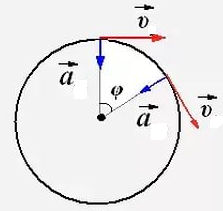 изображаем все силы, их равнодействующая д.б. направлена к центру окружности, по которой движется тело изображаем центростремительное ускорение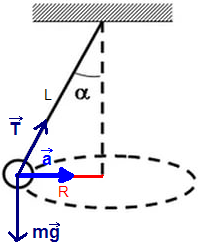 применяем второй закон Ньютона проецируем все силы и ускорение на выбранные для данного тела координатные осиприменяем формулы движения по окружности (при необходимости) 
,  , ,  Например, конический маятник.  Здесь радиус окружности Если на тело действует две силы (T и mg), то они и будут сообщать ускорение К этим силам могут быть добавлены другие силы, например, если шарик заряжен, то электрическая - в электрическом поле, сила Лоренца - в магнитном. Это  все равноускоренное движение с центростремительным ускорениемизображаем все силы, их равнодействующая д.б. направлена к центру окружности, по которой движется тело изображаем центростремительное ускорениеприменяем второй закон Ньютона проецируем все силы и ускорение на выбранные для данного тела координатные осиприменяем формулы движения по окружности (при необходимости) 
,  , ,  Например, конический маятник.  Здесь радиус окружности Если на тело действует две силы (T и mg), то они и будут сообщать ускорение К этим силам могут быть добавлены другие силы, например, если шарик заряжен, то электрическая - в электрическом поле, сила Лоренца - в магнитном. Это  все равноускоренное движение с центростремительным ускорениемизображаем все силы, их равнодействующая д.б. направлена к центру окружности, по которой движется тело изображаем центростремительное ускорениеприменяем второй закон Ньютона проецируем все силы и ускорение на выбранные для данного тела координатные осиприменяем формулы движения по окружности (при необходимости) 
,  , ,  Например, конический маятник.  Здесь радиус окружности Если на тело действует две силы (T и mg), то они и будут сообщать ускорение К этим силам могут быть добавлены другие силы, например, если шарик заряжен, то электрическая - в электрическом поле, сила Лоренца - в магнитном. Это  все равноускоренное движение с центростремительным ускорениемизображаем все силы, их равнодействующая д.б. направлена к центру окружности, по которой движется тело изображаем центростремительное ускорениеприменяем второй закон Ньютона проецируем все силы и ускорение на выбранные для данного тела координатные осиприменяем формулы движения по окружности (при необходимости) 
,  , ,  Например, конический маятник.  Здесь радиус окружности Если на тело действует две силы (T и mg), то они и будут сообщать ускорение К этим силам могут быть добавлены другие силы, например, если шарик заряжен, то электрическая - в электрическом поле, сила Лоренца - в магнитном. Это  все равноускоренное движение с центростремительным ускорениемизображаем все силы, их равнодействующая д.б. направлена к центру окружности, по которой движется тело изображаем центростремительное ускорениеприменяем второй закон Ньютона проецируем все силы и ускорение на выбранные для данного тела координатные осиприменяем формулы движения по окружности (при необходимости) 
,  , ,  Например, конический маятник.  Здесь радиус окружности Если на тело действует две силы (T и mg), то они и будут сообщать ускорение К этим силам могут быть добавлены другие силы, например, если шарик заряжен, то электрическая - в электрическом поле, сила Лоренца - в магнитном. Это  все равноускоренное движение с центростремительным ускорениемизображаем все силы, их равнодействующая д.б. направлена к центру окружности, по которой движется тело изображаем центростремительное ускорениеприменяем второй закон Ньютона проецируем все силы и ускорение на выбранные для данного тела координатные осиприменяем формулы движения по окружности (при необходимости) 
,  , ,  Например, конический маятник.  Здесь радиус окружности Если на тело действует две силы (T и mg), то они и будут сообщать ускорение К этим силам могут быть добавлены другие силы, например, если шарик заряжен, то электрическая - в электрическом поле, сила Лоренца - в магнитном. Это  все равноускоренное движение с центростремительным ускорениемизображаем все силы, их равнодействующая д.б. направлена к центру окружности, по которой движется тело изображаем центростремительное ускорениеприменяем второй закон Ньютона проецируем все силы и ускорение на выбранные для данного тела координатные осиприменяем формулы движения по окружности (при необходимости) 
,  , ,  Например, конический маятник.  Здесь радиус окружности Если на тело действует две силы (T и mg), то они и будут сообщать ускорение К этим силам могут быть добавлены другие силы, например, если шарик заряжен, то электрическая - в электрическом поле, сила Лоренца - в магнитном. колеблетсяколеблетсяколеблетсяколеблетсяколеблетсяколеблетсяколеблетсяРассмотрим колебания под действием упругих и квазиупругих сил (то есть сил, похожих на упругие) – Fх.Для колебаний справедливо: , где Fx – равнодействующая сила, направленная к положению равновесия телаПериод колебаний   ,  где k – некий коэффициент, зависящий от самой колебательной системы. Не зависит от амплитуды колебаний! Для гармонических колебаний , где A – амплитуда колебаний,  - циклическая частота,  - координата центра масс относительно начала координат. Если начало координат совпадает с положением равновесия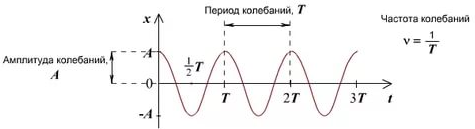 если Для свободных незатухающих колебаний справедлив закон сохранения энергииРассмотрим колебания под действием упругих и квазиупругих сил (то есть сил, похожих на упругие) – Fх.Для колебаний справедливо: , где Fx – равнодействующая сила, направленная к положению равновесия телаПериод колебаний   ,  где k – некий коэффициент, зависящий от самой колебательной системы. Не зависит от амплитуды колебаний! Для гармонических колебаний , где A – амплитуда колебаний,  - циклическая частота,  - координата центра масс относительно начала координат. Если начало координат совпадает с положением равновесияесли Для свободных незатухающих колебаний справедлив закон сохранения энергииРассмотрим колебания под действием упругих и квазиупругих сил (то есть сил, похожих на упругие) – Fх.Для колебаний справедливо: , где Fx – равнодействующая сила, направленная к положению равновесия телаПериод колебаний   ,  где k – некий коэффициент, зависящий от самой колебательной системы. Не зависит от амплитуды колебаний! Для гармонических колебаний , где A – амплитуда колебаний,  - циклическая частота,  - координата центра масс относительно начала координат. Если начало координат совпадает с положением равновесияесли Для свободных незатухающих колебаний справедлив закон сохранения энергииРассмотрим колебания под действием упругих и квазиупругих сил (то есть сил, похожих на упругие) – Fх.Для колебаний справедливо: , где Fx – равнодействующая сила, направленная к положению равновесия телаПериод колебаний   ,  где k – некий коэффициент, зависящий от самой колебательной системы. Не зависит от амплитуды колебаний! Для гармонических колебаний , где A – амплитуда колебаний,  - циклическая частота,  - координата центра масс относительно начала координат. Если начало координат совпадает с положением равновесияесли Для свободных незатухающих колебаний справедлив закон сохранения энергииРассмотрим колебания под действием упругих и квазиупругих сил (то есть сил, похожих на упругие) – Fх.Для колебаний справедливо: , где Fx – равнодействующая сила, направленная к положению равновесия телаПериод колебаний   ,  где k – некий коэффициент, зависящий от самой колебательной системы. Не зависит от амплитуды колебаний! Для гармонических колебаний , где A – амплитуда колебаний,  - циклическая частота,  - координата центра масс относительно начала координат. Если начало координат совпадает с положением равновесияесли Для свободных незатухающих колебаний справедлив закон сохранения энергииРассмотрим колебания под действием упругих и квазиупругих сил (то есть сил, похожих на упругие) – Fх.Для колебаний справедливо: , где Fx – равнодействующая сила, направленная к положению равновесия телаПериод колебаний   ,  где k – некий коэффициент, зависящий от самой колебательной системы. Не зависит от амплитуды колебаний! Для гармонических колебаний , где A – амплитуда колебаний,  - циклическая частота,  - координата центра масс относительно начала координат. Если начало координат совпадает с положением равновесияесли Для свободных незатухающих колебаний справедлив закон сохранения энергииРассмотрим колебания под действием упругих и квазиупругих сил (то есть сил, похожих на упругие) – Fх.Для колебаний справедливо: , где Fx – равнодействующая сила, направленная к положению равновесия телаПериод колебаний   ,  где k – некий коэффициент, зависящий от самой колебательной системы. Не зависит от амплитуды колебаний! Для гармонических колебаний , где A – амплитуда колебаний,  - циклическая частота,  - координата центра масс относительно начала координат. Если начало координат совпадает с положением равновесияесли Для свободных незатухающих колебаний справедлив закон сохранения энергииМатематический маятникМатематический маятникПружинный маятникПружинный маятникПружинный маятникКолеблющееся тело на поверхности воды (пример)Колеблющееся тело на поверхности воды (пример),   максимальная высота подъемаИз треугольника  ОDС  =,   максимальная высота подъемаИз треугольника  ОDС  =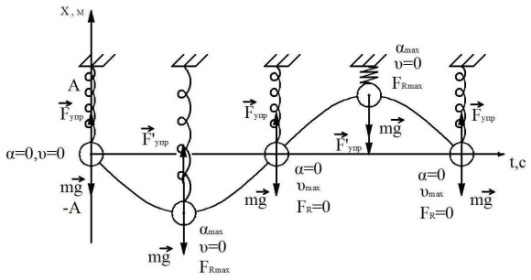 На плавающее тело действуют две уравновешивающие друг друга силы: сила тяжести   mg направленная вниз и сила Архимеда   направленная вверхПри погружении тела на глубину    возникнет дополнительная выталкивающая сила  , которая и вызывает колебания тела.Сравним  с формулой квазиупругой силы   и увидим, что   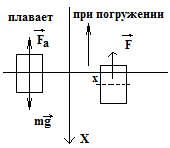   => На плавающее тело действуют две уравновешивающие друг друга силы: сила тяжести   mg направленная вниз и сила Архимеда   направленная вверхПри погружении тела на глубину    возникнет дополнительная выталкивающая сила  , которая и вызывает колебания тела.Сравним  с формулой квазиупругой силы   и увидим, что     => под действием силы тяжестиТело движется с ускорением свободного падения всегда направленным вертикально внизВозможно применение:уравнения координаты  , уравнения скорости , , закона сохранения энергии под действием силы тяжестиТело движется с ускорением свободного падения всегда направленным вертикально внизВозможно применение:уравнения координаты  , уравнения скорости , , закона сохранения энергии под действием силы тяжестиТело движется с ускорением свободного падения всегда направленным вертикально внизВозможно применение:уравнения координаты  , уравнения скорости , , закона сохранения энергии под действием силы тяжестиТело движется с ускорением свободного падения всегда направленным вертикально внизВозможно применение:уравнения координаты  , уравнения скорости , , закона сохранения энергии под действием силы тяжестиТело движется с ускорением свободного падения всегда направленным вертикально внизВозможно применение:уравнения координаты  , уравнения скорости , , закона сохранения энергии под действием силы тяжестиТело движется с ускорением свободного падения всегда направленным вертикально внизВозможно применение:уравнения координаты  , уравнения скорости , , закона сохранения энергии под действием силы тяжестиТело движется с ускорением свободного падения всегда направленным вертикально внизВозможно применение:уравнения координаты  , уравнения скорости , , закона сохранения энергии под углом к горизонту: тело участвует в двух движениях  равномерном по горизонтали   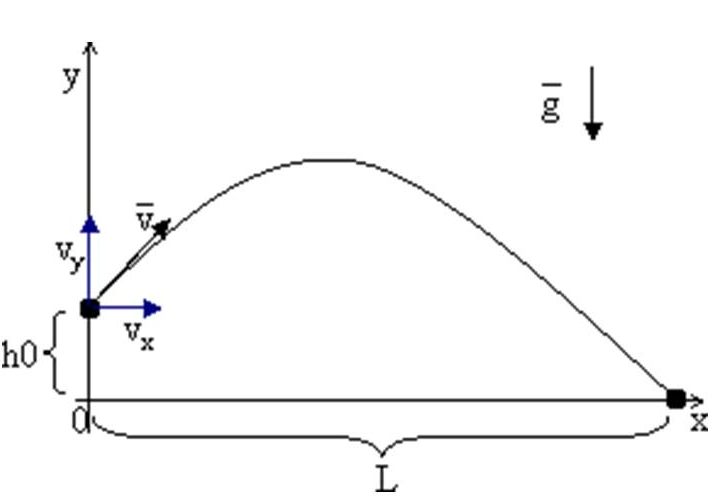 равноускоренном по вертикали  , под углом к горизонту: тело участвует в двух движениях  равномерном по горизонтали   равноускоренном по вертикали  , под углом к горизонту: тело участвует в двух движениях  равномерном по горизонтали   равноускоренном по вертикали  , под углом к горизонту: тело участвует в двух движениях  равномерном по горизонтали   равноускоренном по вертикали  , Тело, брошенное вертикально вверх или вниз участвует в одном движение по вертикали с ускорением gПри свободном падении начальная скорость Тело, брошенное вертикально вверх или вниз участвует в одном движение по вертикали с ускорением gПри свободном падении начальная скорость Тело, брошенное вертикально вверх или вниз участвует в одном движение по вертикали с ускорением gПри свободном падении начальная скорость т.е. т.е. т.е. 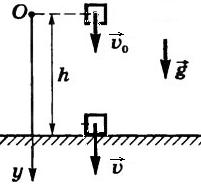 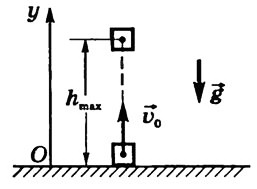 Дальность полета ,  = Максимальная высота полета ,  =Скорость в данной точке траектории, , , Угол , под которым будет направлена скорость к горизонту в данной точке в данный момент времениДальность полетаВысота полетаСкорость в данной точке траектории, , , Угол , под которым будет направлена скорость в данной точке в данный момент времениДальность полетаВысота полетаСкорость в данной точке траектории, , , Угол , под которым будет направлена скорость в данной точке в данный момент времениДальность полетаВысота полетаСкорость в данной точке траектории, , , Угол , под которым будет направлена скорость в данной точке в данный момент времениМаксимальная высота полета (=0)     =>  